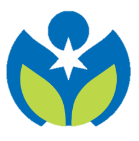 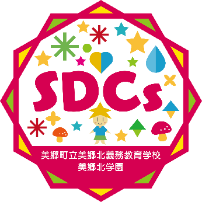 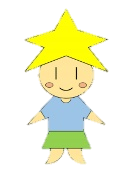 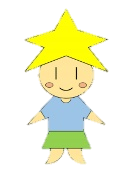 みんなの気持ちが天に通じたお天気のもと、９年生甲斐笑美大会実行委員長により第4回美郷北義務教育学校運動会の開会が宣言され、無事に開催することができました。今年の大会スローガンは「 一念通天　～天へ届け　笑顔と絆の優勝劇～　」赤団団長菊田篤輝さん、副団長渡部葵彩さん、白団団長井上晴太さん、副団長阿部美利奈さん実行委員長甲斐笑美さんを中心に、子供たちが主体となってほぼ毎日練習に励み、自分たちの運動会を自分たちの力で作り上げ、成功させようという意気込みで、当日を迎えたのです。全員が精一杯自分の力を発揮して一人一人が笑顔（スマイル）で仲間とともに挑戦（チャレンジ）したおかげで、感動的な運動会となりました。そして、友情という絆がうまれました。白団も赤団も心を一つにして、優勝という目標（ドリーム）に向かってわたしたち美郷北義務の運動会を大いに盛り上げ、「優勝劇」を作り上げてくれました。子供たちの頑張っている姿に何度も涙がでました。締めくくりは、甲斐笑美さんのあいさつに涙で感動いっぱい、感謝いっぱい。まともな雨に降られることなく、本当に子どもたちの熱意が天に届いた運動会となりました。皆様の温かい応援や拍手が子どもたちの力となりました。本当にありがとうございました。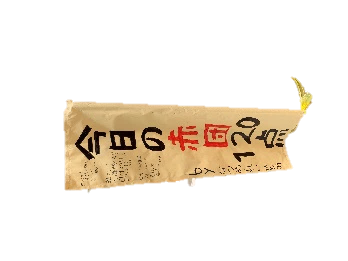 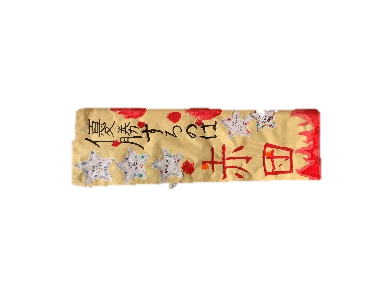 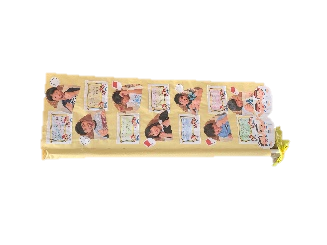 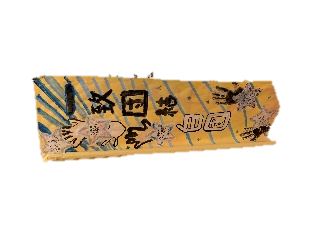 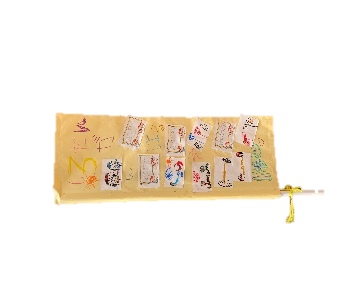 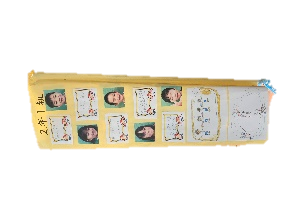 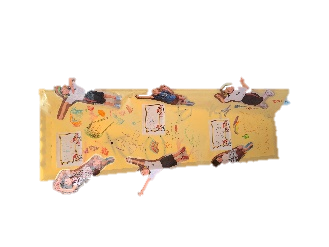 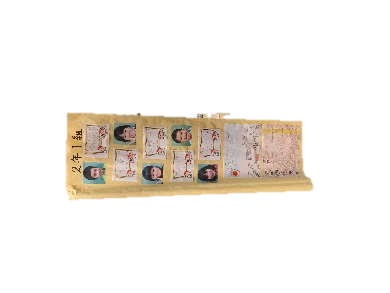 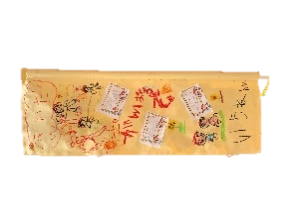 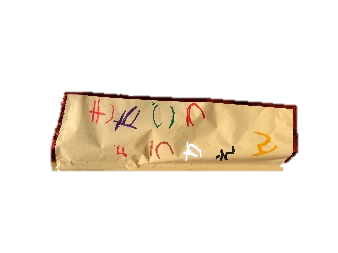 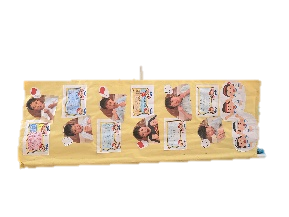 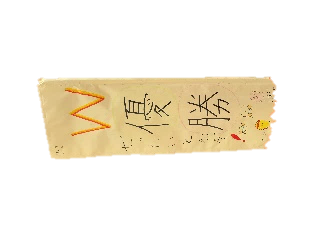 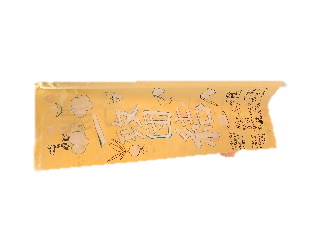 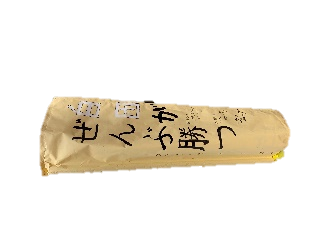 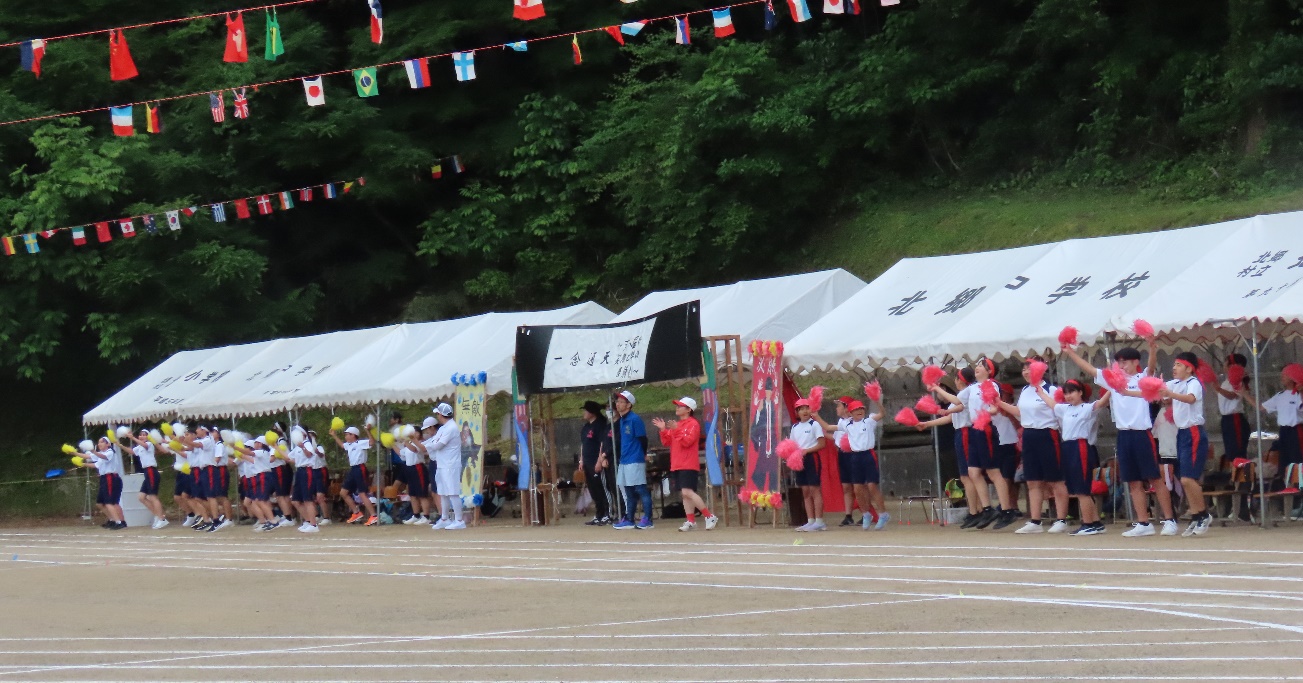 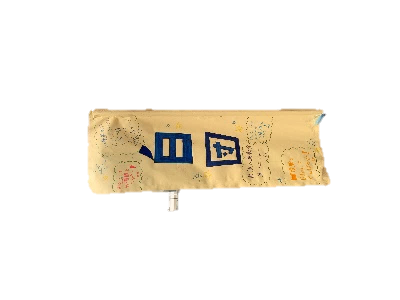 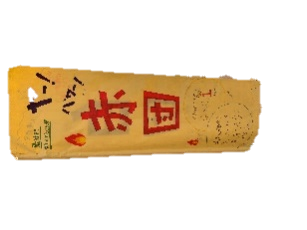 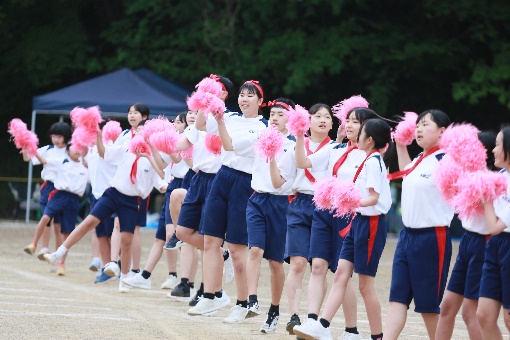 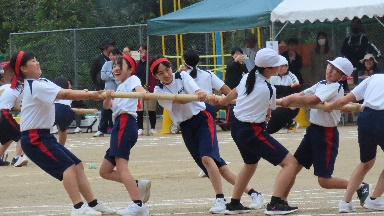 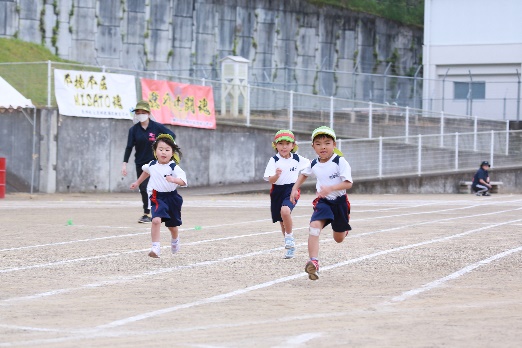 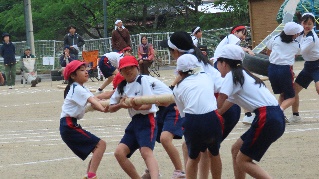 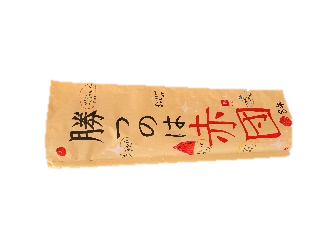 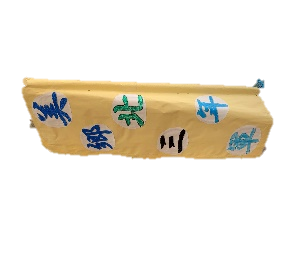 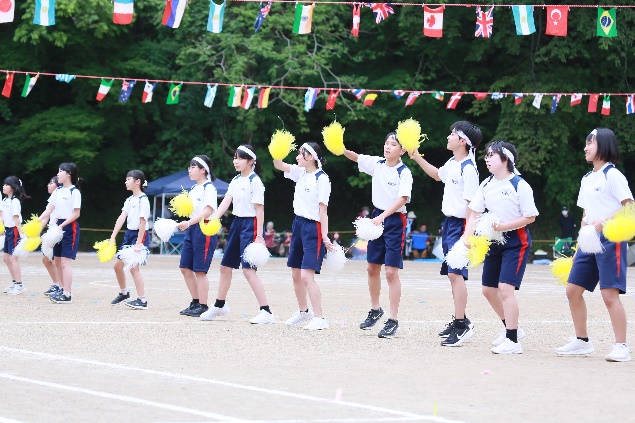 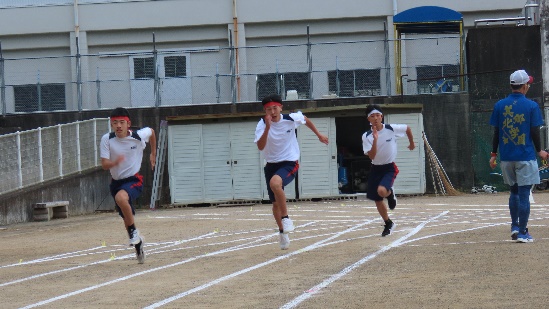 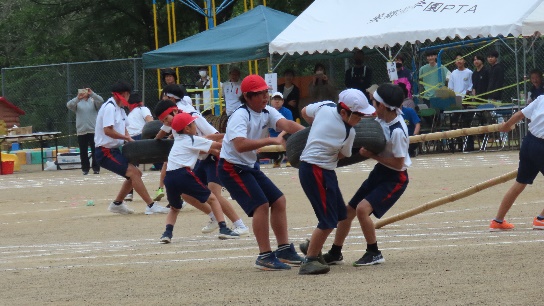 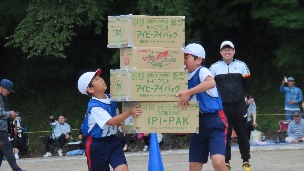 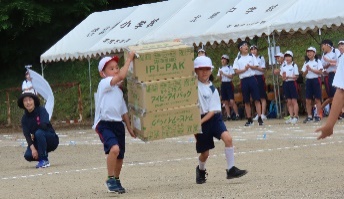 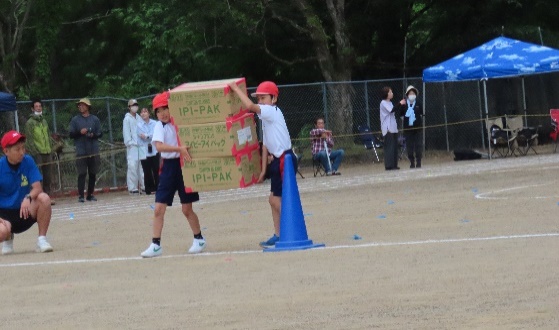 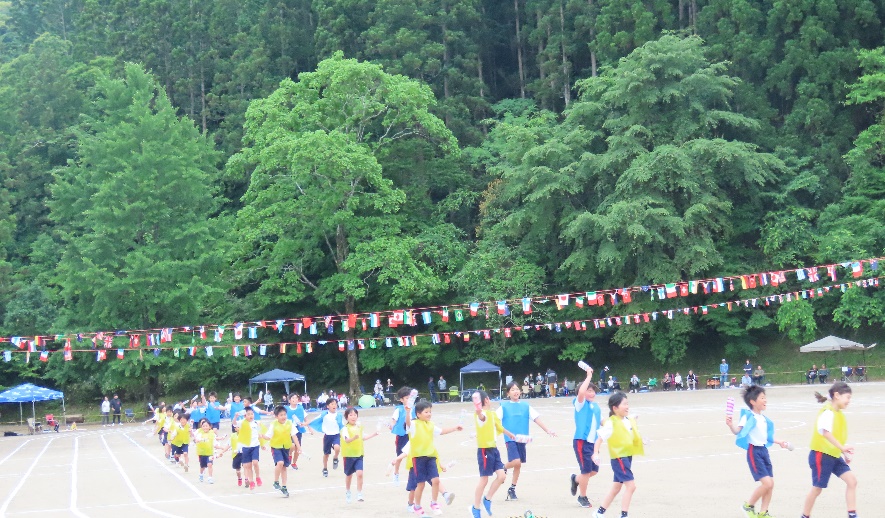 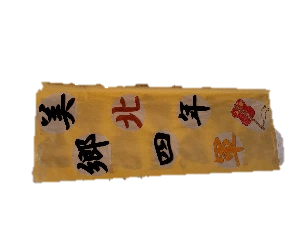 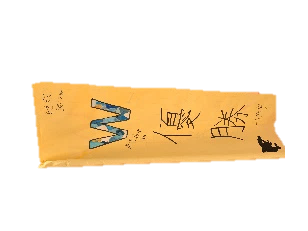 ☆義務教育学校の特色を生かした家庭及び地域との連携推進☆　本校では、保護者や地域の方々と連携した様々な教育活動を行っています。この活動は、地域ボランティアの方々のご協力によって支えられており、地域とともにある学校づくりを担っていただいております。深く感謝申し上げます。これから、よろしくお願いいたします。★令和６年度　学校支援ボランティア名簿★【読みきかせ】　８名　　世話役：甲斐　綾【やっちみろ会】１４名　　世話役：井上　智史【登校見守り】６名【農業体験】２名【そのほか】本年度のボランティア募集でも、たくさんの方々にご協力をいただいております。今後、活動の様子を可能な限りお知らせしていきますので、ぜひ、ご覧ください。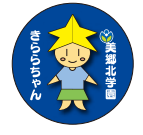 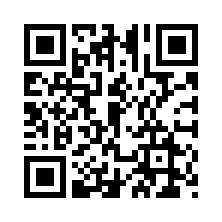 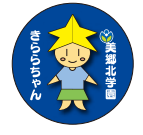 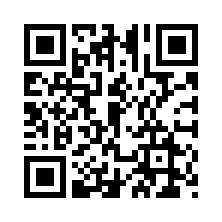 上村　かおり愉太（１年）中田　芳樹華　（３年）新田　恵子夏姫（７年）新田　浩子虹太（１年）佐藤　美由紀風太（４年）甲斐　綾笑美（９年）矢部　陽子ルーナ（２年）甲斐　志保蒼梓（６年）上村　洋平愉太（１年）黒木　勲彩楓（６年）杉本　慎吾望夏（８年）新田　公伸虹太（１年）新田　克志夏姫（７年）井上　智史晴太（９年）河内　秀典聖椰（２年）坂本　浩一玲　（７年）甲斐　健悟笑美（９年）中田　芳樹華　（３年）沖田　修一莉唯（８年）川西　邦明いさみ（９年）佐藤　美由紀風太（４年）杉本　惣一夏月（８年）河内　慧実聖梛（２年）杉本　八千代望夏（８年）井上　奈保美歩美（９年）佐藤　美由紀風太（４年）井上　理恵晴太（９年）甲斐　栄笑美（９年）沖田　修一莉唯（８年）井上　千穂子晴太（９年）川西　ゆきみいさみ（９年）沖田　世理子莉唯（８年）甲斐　栄笑美（９年）稲作（５年）日髙　伸吾（ＪＡ青年部の協力）芋の栽培（幼・１年・２年）甲斐　信二学校施設・環境（運動場等）の整備上村　かおり話合いの場のファシリテーター（それぞれが感じてよいこと、考えてよいことを不安なく話せる場づくり）上村　洋平大地の中の水と空気の流れをととのえて、水はけ改善、木々を元気に、人にとっても心地良い環境づくり